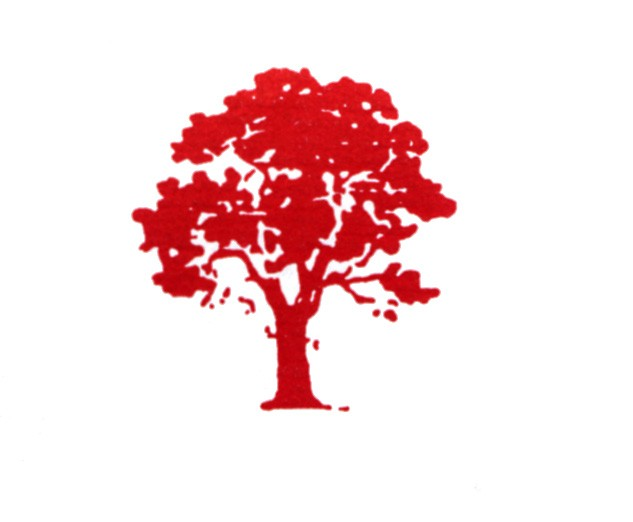 	Red Oak Community School District2011 North 8th StreetRed Oak, Iowa  51566www.redoakschooldistrict.com Regular Board of Directors MeetingMeeting Location: Sue Wagaman Board RoomRed Oak CSD Administrative Center The Technology Building – Red Oak High School CampusMonday, August 12, 2013  – 6:00 pm- Agenda – 1.0 Call to Order – Board of Directors President Lee Fellers2.0 Roll Call – Board of Directors Secretary Jeanice Lester, Pro Tem3.0 Approval of the Agenda – President Lee Fellers 4.0 Communications4.1 Good News from Red Oak Schools4.2 Visitors and Presentations4.3 Affirmations and Commendations4.4 Correspondence5.0 Consent Agenda5.1 Review and Approval of Minutes from July 15 and 22, 20135.2 Review and Approval of Monthly Business Reports5.3 Education Services Agreement (as needed)5.4 Personnel Considerations (as needed)5.5Affirmation of the Administrative Team Building Exercise6.0 General Business for the Board of Directors6.1 Old Business6.1.1 Property Agreements with the City of Red Oak Red Oak Community School District Board of Directors 8.12.2013 6.1.2 Board Policy Final Reading and Adoption: 501.8, et al : Student Attendance6.2 New Business6.2.1 Board of Directors Continuing Education: Employment Law with Attorney Mary Gannon and Employment Relations Director Steve Miller (7 pm)6.2.2 Iowa Association of School Boards Legislative Review and Priorities 6.2.3 Personnel Considerations: Fulltime Substitute Teacher and Paraprofessional Vacancies6.2.4 Instruction Support Levy  6.2.5 Facilities Improvement Strategies, Planning, and Financing 6.2.6 Red Oak Iowa Assessments – Adequate Yearly Progress Report 7.0 Reports7.1 Administrative7.2 Future Conferences, Workshops, Seminars7.3 Other Announcements8.0 Next Board of Directors Meeting: 	Monday, August 26, 2013 – 6:00 pm						Sue Wagaman Board Room						Red Oak CSD Administrative Center 9.0 Adjournment